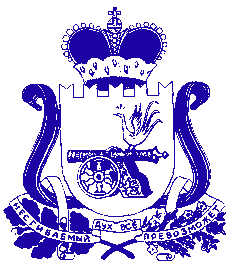 АДМИНИСТРАЦИЯ МУНИЦИПАЛЬНОГО ОБРАЗОВАНИЯ «ДЕМИДОВСКИЙ РАЙОН» СМОЛЕНСКОЙ ОБЛАСТИПОСТАНОВЛЕНИЕот  09.02.2021 № 64О закреплении муниципальных бюджетных дошкольных образовательных организаций за конкретными территориями муниципального образования «Демидовский район» Смоленской областиВ соответствии с подпунктом 6 пункта 1 статьи 9 Федерального закона от 29 декабря 2012 года №273-ФЗ «Об образовании в Российской Федерации» в части реализации полномочий органов местного самоуправления муниципальных районов по решению вопросов местного значения в сфере образования (закрепление муниципальных образовательных организаций за конкретными территориями муниципального района), Администрация муниципального образования «Демидовский район» Смоленской областиПОСТАНОВЛЯЕТ:1. Закрепить муниципальные бюджетные дошкольные образовательные организации Демидовского района Смоленской области за следующими территориями муниципального образования «Демидовский район» Смоленской области:2. Признать утратившим силу постановление Администрации муниципального образования «Демидовский район» Смоленской области от 31.01.2020 № 79 «О закреплении муниципальных бюджетных дошкольных образовательных организаций за конкретными территориями муниципального образования «Демидовский район» Смоленской области».3. Разместить настоящее постановление на официальном сайте Администрации муниципального образования «Демидовский район» Смоленской области в информационно-телекоммуникационной сети «Интернет».4. Контроль за исполнением настоящего постановления возложить на заместителя Главы муниципального образования «Демидовский район» Смоленской области Т.Н. Крапивину.Глава  муниципального образования «Демидовский район» Смоленской области					А.Ф. Семенов№п/пНаименование дошкольного образовательного учрежденияНаименование муниципального образованияЗакрепленная территория1.Муниципальное бюджетное дошкольное образовательное учреждение детский сад №2 «Сказка» г. Демидова Смоленской областиДемидовское городское поселение Демидовского района Смоленской областиг. Демидов:ул. Авдеенкова,ул. Баррикадная, ул. Береговая,ул. Вакарина, ул. Витебская,ул. Гаевская, Гаевский 1-й переулок, Гаевский 2-й переулок, ул. Гуреевская, пер. Гуреевский, пер. Кадрова, ул. Кадрова, ул. Касплянско-Набережная, ул. Коммунистическая,ул. Кузнецова,ул. Лесная, ул. Матюшова, ул. Мелиоративная, ул. Мира, ул. Моисеенко, ул. Молодежная,ул. Нахаевская, пер. Нахаевский, Нахаевский 2-й пер.,ул. Парковая, ул. Пионерская, пер. Пионерский, ул. Полевая,ул. Просвещения,ул. Руднянская, пер. Руднянский,ул. Садовая, проезд Суворовский, ул. Фрадкова,ул. Хренова, пер. Школьный,ул. Юбилейная, ул. Хренова2.Муниципальное бюджетное дошкольное образовательное учреждение детский сад №3 «Одуванчик» г. Демидова Смоленской областиДемидовское городское поселение Демидовского района Смоленской областиг. Демидов:ул. Богданова, ул. Восточная,ул. Гобзянская,ул. Гобзянско-Набережная,пер. Гобзянско-Набережный,ул. им. Б.А. Петрова,ул. Коммунистическая,ул. Комсомольская,ул. Кооперативная, ул. Кутузова,ул.Мареевская,ул. Октябрьская, пер. Октябрьский,ул. Покровская, ул. Пономарева,ул. Потемкина, ул. Пржевальского,ул. Пролетарская, ул. Рябиновая,ул. Северная,ул. Советская, пер. Советский, ул. Строителей,ул. Суркова,д. Еськово,д. Исаково, д. Медведки,д. Терешины, 3.Муниципальное бюджетное дошкольное образовательное учреждение Дубровский детский сад Демидовского района Смоленской областиТитовщинское сельское поселение Демидовского района Смоленской областид. Боярщина, д. Дубровка,д. Залесье, д. Слобода, д. Юшково, д. Хотеево4.Муниципальное бюджетное дошкольное образовательное учреждение Бородинский детский сад «Зернышко» Демидовского района Смоленской областиТитовщинское  сельское поселение Демидовского района Смоленской областид. Борода, д. Большое Аретово,д. Верхнее Хотяково,д. Заболотье, д. Малое Аретово, д. Нижнее Хотяково,
д. Оброк